Project Title: Demolition DadGenre & Location: Family Comedy & Suburban USAProject Description: Demolition Dad is a feature-length comedy about a fearful and overprotective dad who decides to enter his station wagon in the Demolition Derby in order to earn the respect of his estranged wife and kids and ward off a romantic rival.  Through a series of death-defying derbies he learns that the greatest danger in life is to risk nothing at all.Dennis Edwards, the “safest man in suburbia”, enters his family station wagon in the Demolition Derby and learns the true meaning of courage.Creator Information: Amy TaylorUser: ataylor1Profile Photo:  Or 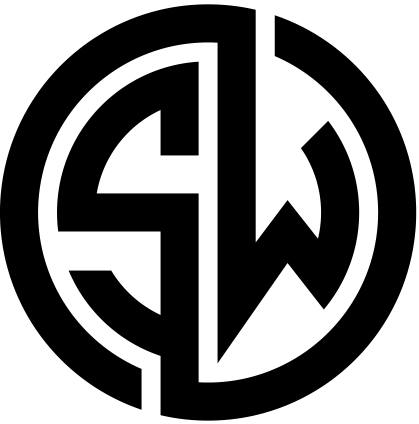 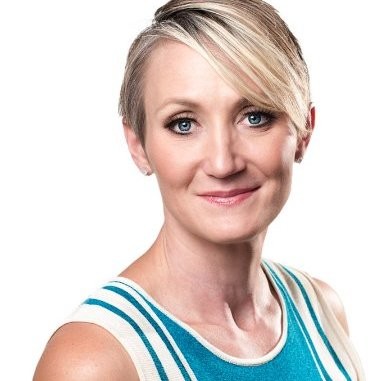 